APSTIPRINĀTS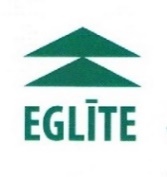 		 ar Ventspils pirmsskolas izglītības iestādes “Eglīte” vadītājas I. Nagles  2019. gada 27. septembra  rīkojumu Nr. 60 -2- 24/1PVENTSPILS PIRMSSKOLAS IZGLĪTĪBAS IESTĀDES “EGLĪTE”DARBA PLĀNS2019./2020. MĀCĪBU GADA OKTOBRA MĒNESIMDatums, laiksPasākumsVietaAtbildīgieAtvērto durvju dienu mēnesisAtvērto durvju dienu mēnesisAtvērto durvju dienu mēnesisAtvērto durvju dienu mēnesisDarbiniekiem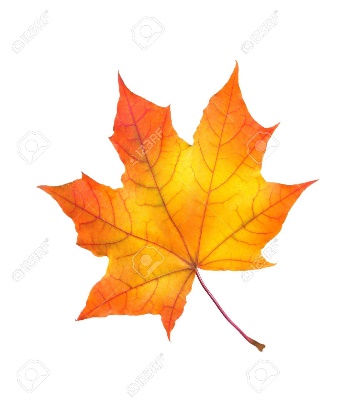 DarbiniekiemDarbiniekiemDarbiniekiemkatru trešdienuMetodiskā pusstundamūzikas zālēT. Stepanova01. 10.plkst. 11.00  Starptautiskā Senioru dienamūzikas zālēI. Stībele23. 10. plkst. 13.00Metodiskā pusstunda skolotājiem logopēdiem metodiskajā kabinetāT. Stepanova28. 10.plkst. 13.00 Informatīva vadības sanāksmemūzikas zālēI. Nagle30. 10. plkst. 13. 00Atbalsta komandas sēdemūzikas zālēI. NagleIzglītojamiem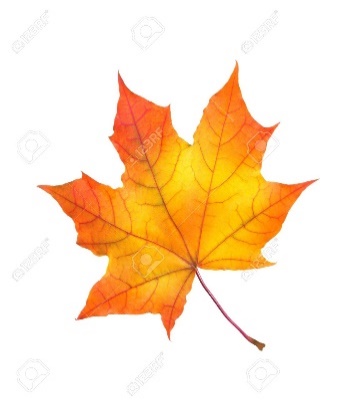 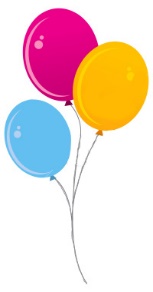 IzglītojamiemIzglītojamiemIzglītojamiem07. - 11. 10.Grābeklīšu svētkiT. Stepanova14. - 18. 10.Pārgājiens Pretī rudenimvisās vecuma grupāsI. Stībele21. - 25. 10.Eglītes dzimšanas dienas nedēļagrupās/mūzikas zālēL. Milovanova H. Meieregrupu skolotājivisu mēnesi Digitālā centra robotikas nodarbības pēc plānasporta zālēT. Stepanova15. 10. plkst. 15. 30Leļļu teātra izrāde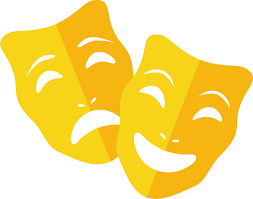 Pūces piens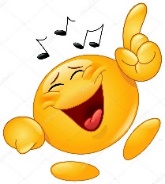 mūzikas zālēL. Milovanova H. Meiere17. 10.plkst. 16.30 Muzikālā pēcpusdiena kopā ar vecākiem latviešu plūsmaiDanču vakarsmūzikas zālēH. Meiere Ekskursija speciālās grupas bērniem pēc plānaN. DišlereN. SemjonovaVecākiemVecākiemVecākiemVecākiem05. 10. Skolotāju dienagrupāsT. Stepanova16. 10.Mārītes fotosporta zālēT. Stepanovakatru pirmdienuModinātavamūzikas zālēH. Meierevisu mēnesi Vecāku sapulcesgrupās/mūzikas zālēgrupu skolotājasMēneša plānā iespējamas izmaiņasMēneša plānā iespējamas izmaiņasMēneša plānā iespējamas izmaiņasMēneša plānā iespējamas izmaiņas